17-18 мая 2017 года состоится III Всероссийский конгресс «Волонтеров финансового просвещения граждан».Организаторами мероприятия выступают Экспертный совет по финансовой грамотности при Банке России и НП «Сообщество профессионалов финансового рынка «САПФИР».При поддержке Центрального банка Российской Федерации.Целью Конгресса является информирование широкой общественности и экспертного сообщества о программах и мероприятиях по повышению финансовой грамотности населения Российской Федерации, формирование в России сети волонтеров финансового просвещения граждан, содействие формированию Всероссийского совета по финансовому просвещению граждан, обмен опытом и выработка подходов по просвещению волонтерами населения в целях повышения финансовой грамотности и защиты прав потребителей финансовых услуг. Участниками Конгресса станут представители территориальных подразделений Банка России, Министерства финансов Российской Федерации, региональных финансовых органов, администраций субъектов Федерации и региональных органов управления образования; профессиональные участники финансового рынка; операторы образовательных, просветительских и информационных программ и продуктов; представители научного сообщества, СМИ.В рамках конгресса будут организованы:Выставка-ярмарка проектов по повышению финансовой грамотности. Конкурс видеороликов по финансовой грамотности «Финграмотность в объективе».Участие во всех мероприятиях Конгресса, включая выставку-ярмарку и конкурс видеороликов, бесплатное для всех.Место проведения Конгресса: Корпоративный университет Банка России (Московская обл., г. Одинцово, ул. Молодежная, д. 21).Подробная информация о Конгрессе, программа мероприятия и регистрация участников на сайте www.finvolonter.ruКонтакты: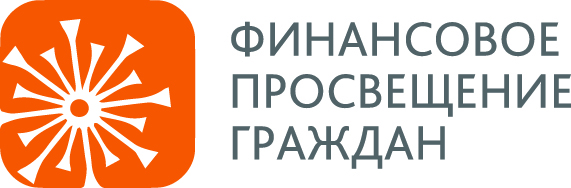 III Всероссийский конгресс«Волонтеров финансового просвещения граждан»Деловая программа, ярмарка инициатив, конкурс видеороликов:Исаева Татьяна ВасильевнаАндрианов Андрей Николаевичтел.: +7 (495) 911-67-00e-mail: sapfir@sapfir.orgПо вопросам участия:Андрианов Андрей НиколаевичКоролева Елена Анатольевнател.: +7 (495) 911-67-00e-mail: sapfir@sapfir.orgПо вопросам партнерства и аккредитации СМИ:Исаева Татьяна Васильевнател.: +7 (926) 737-91-10e-mail: pr@sapfir.org